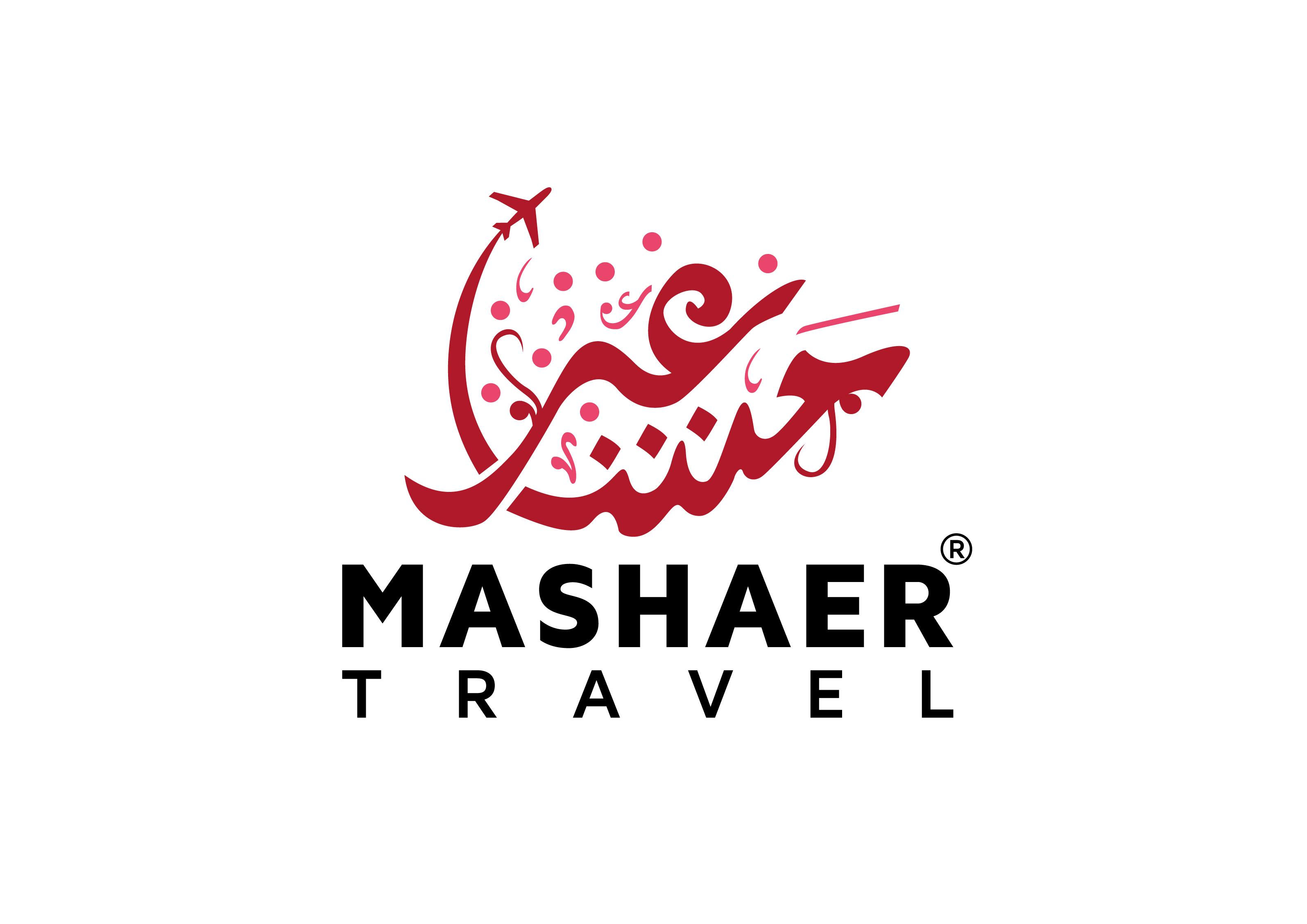 PASSPORT RELEASE AGREEMENTPlease pick one from below.I _________________________________________ (PRINT FULL NAME) GIVE PERMISSION TO MASHAER TRAVEL TO RELEASE ALL MY DOCUMENTS TO FEDEX OR THE MAIL COURIER  I SELECTED AT MY RESPONSIBILITY. I _________________________________________ (PRINT FULL NAME) HAVE TAKEN ALL OF MY TRAVEL DOCUMENTS FROM MASHAER TRAVEL AND RELEASE THEM OF ALL RESPONSIBILITY.DISCLAIMER:MASHAER TRAVEL IS NOT RESPONSIBLE FOR DELAYS, MISSPLACEMENTS, MISTAKES, LOSS AND OR ERRORS CAUSED BY A MAILING COURIER IN ANY CIRCULSTANCE. MASHAER TRAVEL RECOMMENDS FEDEX WITH PRIORITY OVERNIGHT SERVICE TO ENSURE THAT YOU RECEIVE YOUR DOCUMENTS THE NEXT BUSINESS DAY FOR YOUR SATISFACTION AND CONVENIENCE. BY SIGNING BELOW I AGREE TO ALL MENTIONED ABOVE AND HAVE NO OBJECTIONS. PRINT  FULL NAME:  _______________________________________________SIGNATURE:_________________________________________________________DATE:_________________________________________________________________505-500-4389   -   MASHAERTRAVELINC@GMAIL.COM   -   WWW.MASHAERTRAVEL.COM